Zasiłek macierzyński dla ojca dziecka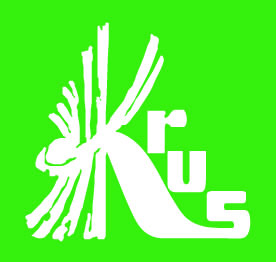 Kasa Rolniczego Ubezpieczenia Społecznego informuje, że od dnia 26 kwietnia 2023 r. ojciec dziecka objęty ubezpieczeniem społecznym rolników może ubiegać się o zasiłek macierzyński w wymiarze 9 tygodni. Zasiłek będzie przysługiwał ojcu, jeżeli w dniu 26 kwietnia br. matka dziecka była uprawniona do zasiłku macierzyńskiego. Świadczenie będzie wypłacane w kontynuacji przyznanego wcześniej zasiłku macierzyńskiego matce dziecka. Prawo do zasiłku będzie przysługiwało ojcu również z tytułu przysposobienia/ przyjęcia dziecka na wychowanie, w sprawie którego wydane zostało postanowienie sądu opiekuńczego o przysposobieniu rodzinie, nie dłużej niż do ukończenia przez dziecko 14. roku życia.Zasiłek macierzyński dla ojca przysługuje w wysokości 1000 zł miesięcznie. Kwotę świadczenia za niepełny miesiąc ustala się proporcjonalnie do liczby dni w tym miesiącu.Ubezpieczonemu ojcu dziecka będzie przysługiwał zasiłek macierzyński, jeżeli wniosek o świadczenie złoży w terminie 3 miesięcy, od dnia zaprzestania pobierania zasiłku macierzyńskiego przez matkę.Podstawa prawna:ustawa z dnia 20 grudnia 1990 r. o ubezpieczeniu społecznym rolników (Dz. U. z 2023 r. poz. 208 ze zm.),ustawa z dnia 9 marca 2023 r. o zmianie ustawy – Kodeks pracy oraz niektórych innych ustaw (Dz. U. z 2023 r. poz. 641). Informacja przekazana za pośrednictwem OR KRUS w Bydgoszczy